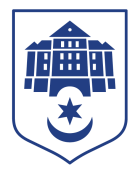 Тернопільська міська рада восьмого скликанняПротокол №60позапланового засідання виконавчого комітету міської ради28.06.2022				Початок засідання									16.00Головуючий: Надал Сергій.Присутні на засіданні : Гірчак Ігор, Дідич Володимир, Корнутяк Володимир, Крисоватий Ігор, Кузьма Ольга, Надал Сергій, Татарин Богдан, Хімейчук Іван. Відсутні на засіданні: Осадця Сергій, Остапчук Вікторія, Солтис Віктор, Стемковський Владислав, Туткалюк Ольга,  Якимчук Петро.Кворум є – 8 членів виконавчого комітету. СЛУХАЛИ: Про обмеження руху великовагового транспорту.ЗАПРОШЕНИЙ:  Соколовський Олег.ДОПОВІДАВ: Соколовський Олег.ГОЛОСУВАННЯ: за – 8, проти – 0, утримались – 0.ВИРІШИЛИ: рішення  №624 додається.	Міський голова 						Сергій НАДАЛІрина Чорній  0674472610